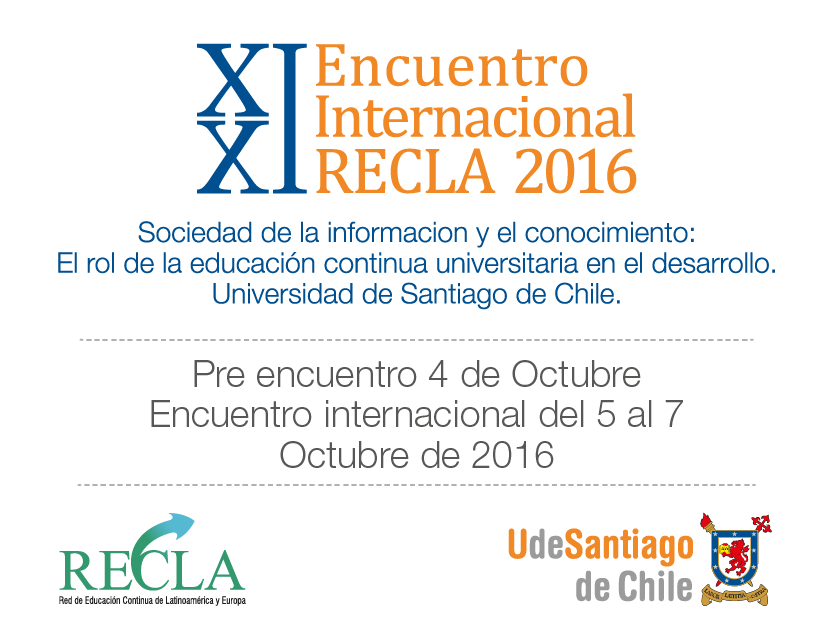 XXI Encuentro Internacional de la Red de Educación Continua para Latinoamérica y Europa (RECLA) 
“Sociedad de la información y del conocimiento: el rol de la educación continua universitaria en el desarrollo”04 al 07 de octubre, 2016 Presentación del programa

La educación permanente o educación a lo largo del ciclo vital, ha sido un concepto puesto en valor desde la década de los ochenta y finales del siglo XX, la idea de una educación a lo largo de la vida (life-long learning) que trasciende y complementa la educación formal, puede ser una respuesta no solamente para la actualización profesional sino también para quienes no han sido parte del ciclo del sistema de educación formal. El XXI Encuentro Internacional de la Red de Educación Continua para Latinoamérica y Europa (RECLA), tiene como propósito posicionar el área de educación continua en la agenda pública, entendiendo que la formación permanente es un motor para el desarrollo, a través de la formación de los agentes de cambio que nuestra sociedad necesita para abordar las actuales transformaciones.Abordaremos las siguientes preguntas: ¿Cómo responde la educación continua a las necesidades de desarrollo de sus comunidades en un sentido local, nacional e internacional? ¿Cuál es la posición actual de los gobiernos al respecto de la educación continua y la formulación de sus políticas públicas?¿Cuál es el rol de la educación continua en el cierre de brechas de productividad?¿Cuál es la relación existente entre la educación continua y la inclusión social?¿Cómo responden las universidades a las necesidades actuales de formación?Temáticas:

Entre las temáticas específicas que se abordarán en el encuentro están:
      -    Responsabilidad social universitariaNuevas metodologías de enseñanza-aprendizajeEstrategias de comunicación en educación continuaDesafíos del trabajo en red en educación continuaAsistentes:
Este encuentro reunirá a cerca de 200 representantes de las unidades de educación continua de más de 56 universidades de América Latina y de Europa, entre ellos: directivos, profesionales, académicos y gestores. Se sumarán al encuentro 14 universidades chilenas que pertenecen a la naciente red nacional de educación continua, así como la participación de las universidades del Consorcio de las Universidades Estatales de Chile (CUECH), las universidades de la Asociación del Grupo de Montevideo (AUGM) y otras redes que han tenido un amplio desarrollo en el ámbito de educación continua como European University Continuing Education Network (EUCEN) y University Professional and Continuing Education Association (UPCEA). Conferencistas:
ALVARO MAGLIA
Secretario ejecutivo de la  Asociación de Universidades Grupo Montevideo (AUGM).

ANDRÉS ALJURE
Experto en comunicación personal, comunicación estratégica, proyectos de comunicación, auditoría de comunicación, comunicación interna.

DR. PHIL BEATE HORR
Directora del centro de Life Long Learning (LLL) de la Universidad de Mainz, Alemania. Presidenta de la red LLL en Alemania. Además, es miembro de la red de Educación Continua Universitaria de Europa (EUCEN).

LUIS MARÍA CRAVINO
Director de AO Consulting. Autor del “Un trabajo feliz”. MARCO LORENZATTIMiembro del Consejo Superior de la Universidad Blas Pascal y del comité directivo de la Red de Educación Continua de Latinoamérica y Europa (RECLA). Dirige la Secretaría de Educación Continua de la UBP, responsable de programas de formación in company, diplomaturas abiertas y el programa de apoyo a emprendedores denominado “Saber Emprender”, entre otras iniciativas..DRA. MARÍA GPMEZ LORENZINIVicerrectora de Comunicaciones. Pontifica Universidad Católica de Chile.DR. SERGIO GONZALEZVicerrector de Vinculación con el Medio. Universidad de Santiago de Chile.Sede del encuentro:El XXI Encuentro Internacional de la Red de Educación Continua para Latinoamérica y Europa (RECLA), se realizará en la Universidad de Santiago de Chile. La Universidad de Santiago de Chile, es una institución de educación pública superior, estatal, con goce de autonomía y heredera de una centenaria tradición al progreso del país. Su propósito es crear, preservar, difundir y aplicar el conocimiento para el bienestar de la sociedad a través de la docencia, investigación y vinculación con el medio.A 167 de su fundación, destaca por su larga tradición académica, la diversidad de disciplinas, la concentración de sus miembros en un mismo campus, así como las actividades culturales, artísticas y deportivas, permiten a los estudiantes adquirir un currículo y una formación integral, incrementando sus competencias profesionales y habilidades socioculturales. Parte de las actividades de este encuentro se realizarán en el campus universitario que cuenta con más de 33 hectáreas y una arquitectura que es referente nacional. Los paneles y conferencias se realizarán en el Hotel Crowne Plaza.Programa SocioculturalMartes 04: 
Los participantes del encuentro conocerán la Viña Santa Cruz. Una viña sustentable que mezcla el gran potencial enológico del terroir de la comuna de Lolol, ubicada en la Región del Libertador Bernardo O´Higgins. Esta viña que cuenta con certificación de sustetabilidad, mezcla el gran potencial enológico y cultural de los pueblos originarios de la zona. Se define a su misma como una viña con cuerpo y alma, en que el cuerpo se plasma en las líneas de vinos premium: Chamán Reserva, Chamán Gran Reserva, Tupu Edición Limitada, y el Santa Cruz. Mientras que Su alma se conoce en la visita a través de un teleférico que transporta a las aldeas Mapuche, Aymara y Rapa Nui, inspiraciócn de la creación de nuestros vinos.
Miércoles 05
La jornada vespertina de este día estará dedicado a conocer la historia y patrimonio de la Universidad de Santiago de Chile, institución que destaca por su trayectoria de 167 años. En esta universidad se encuentra uno  de los principales escenarios turísticos de Santiago: el Planetario. Es uno de los 50 centros audiovisuales de difusión astronómica más reputados en el mundo2 y su cúpula de 20 metros de diámetro lo sitúan entre los planetarios de mayor tamaño.
Luego de visualizar el audiovisual “el origen de la vida”, los participantes serán guiados a una caminata patrimonial donde podrán apreciar la arquitectura y proyección social de la universidad para terminar en la función de la Orquesta de la Universidad de Santiago, la cual se presentará en el Aula Magna de la institución. El Aula Magna, que se construyó entre 1925 y 1930,  fue declarado monumento histórico, gracias a su historia, tradición y vanguardista arquitectura para su época, construida en ladrillo, madera y fierro fundido. Su construcción fue un hito de la revolución industrial, que divide a la arquitectura antigua de la moderna.
Jueves 06
Una cena de camadería se realizará en el Espacio Isidora Aguirre,  el cual se encuentra en la Universidad de Santiago de Chile y rinde homenaje a esta destacada dramaturga y escritora que formó parte de la Universidad Técnica del Estado. La actividad contará con un brindis de recepción y una muestra artística con la expresión pura de la cultura local.Viernes 07
La tarde de esta jornada estará dedica a un circuito cultural por el sector poniente de la ciudad de Santiago, el cual corresponde al sector comprendido entre los ejes Alameda, Matucana y Parque Quinta Normal y que destaca por ser un polo cultural activo dentro de la ciudad que desarrolla y potencia la creación de las artes, la ciencia y la tecnología a través de diversas instituciones.Contacto:educacioncontinua@usach.cl